Nom : ___Corrigé________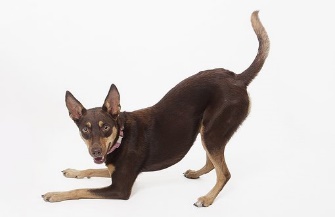 La division de nombres décimaux Effectue les divisions suivantes.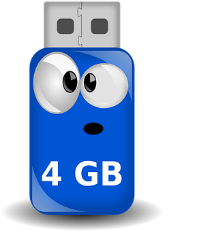 Résous les problèmes suivants. Martine a payé 65,50$ pour l’achat de clés USB. Chaque clé vaut 13,10$. Combien de clés USB a-t-elle achetées? 65,50 ÷ 13,10 = 5Réponse : _____Martine a acheté 5 clés USB._________________________________ _______Marion a 22,50$, elle donne 7,50$ à chaque enfant pour l’achat de bonbons. À combien d’enfants a-t-elle donné de l’argent?22,50 ÷7,50 = 3Réponse : _____Marion a donné de l’argent à 3 enfants.________________ _______________84,32 ÷ 3,4 = 24,8 27,2 ÷ 0,4 = 683,45 ÷ 1,5 = 2,31,08 ÷ 0,9 = 1,23,9 ÷ 1,3 = 31,348 ÷ 0,2 = 6,74561,6 ÷ 2,4 = 23445,25 ÷ 2,5 = 18,146,56 ÷ 4,8 = 9,76,63 ÷ 1,02 = 6,55,4 ÷ 2,25 = 2,43,78 ÷ 3,15 = 1,2